Tässä dokumentissa eri fonttivärit tarkoittavat:Teksti pohjautuu lakiin (suorat lainaukset esitetty kursiivilla)Teksti pohjautuu suositukseen (ei laissa esitetty)Asia tulee tarkentumaan myöhemmin (esim. lain todennäköisesti myöhemmin täsmentyvät yksityiskohdat tai muut vielä epäselvät asiat)Lain valmisteluryhmän mietintö (lain perustelut)Kortti 2.2 – Rajoitettu menettely EU-kynnysarvon ylittävissä suunnittelu- ja konsultointipalveluiden hankinnoissa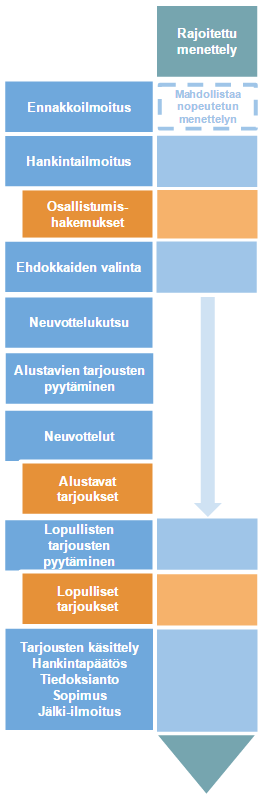 Tämä ohjekortti kuvaa hankintalain 33 §:n tarkoittaman rajoitetun menettelyn mukaista hankintaprosessia EU-kynnysarvon ylittävissä suunnittelu- ja konsultointipalveluiden hankinnoissa. Tämä ohjekortti täydentää ohjekorttia RT xx-xxxx Suunnittelu- ja konsultointipalveluiden hankinta.”Rajoitetussa menettelyssä hankintayksikkö julkaisee ilmoituksen hankinnasta, johon kaikki toimittajat voivat pyytää saada osallistua. Ainoastaan hankintayksikön valitsemat ehdokkaat voivat tehdä tarjouksen.” (33 § mom. 1) HankintailmoitusRajoitettu menettely käynnistetään toimittamalla hankintailmoitus julkaistavaksi ja asettamalla hankintailmoituksen julkaisupäivänä hankinta-asiakirjat saataville sähköisesti ja avoimesti kaikkien toimittajien luettavaksi. Hankintailmoitus toimitetaan julkaistavaksi osoitteessa www.hankintailmoitukset.fi käyttäen EU-vakioilmoituslomaketta. Hankintailmoituksen julkaisun jälkeen hankintayksikkö voi julkaista hankintailmoituksen tai sen sisältämiä tietoja myös muissa tarkoituksenmukaisissa tiedotusvälineissä.Taulukossa 1 kuvataan mitä tietoja hankintailmoituksessa ja hankintailmoituksen julkaisun yhteydessä saataville asetettavissa asiakirjoissa tulee esittää. Taulukko 1 HI = HankintailmoitusTP = Tarjouspyyntö liitteineenV = Esitetään tässä asiakirjassaVV = Esitetään yhdessä tai useammassa tunnuksella merkityssä asiakirjassaRajoitetussa menettelyssä hankintailmoitus toimii pyyntönä lähettää osallistumishakemus ilmoituksessa ja muissa hankinta-asiakirjoissa määritellyllä tavalla. Hankintailmoituksen julkaisua seuraa osallistumishakemusten jättämiselle varattava määräaika. Rajoitetussa menettelyssä osallistumishakemusten jättämiselle on varattava vähintään 30 päivää siitä päivästä, jona hankintailmoitus on jätetty julkaistavaksi. (56 §)Määräaikojen asettaminenHankintamenettelyn määräaikoja asetettaessa on otettava huomioon hankinnan laatu ja monitahoisuus sekä tarjousten laatimisen ja toimittamisen vaatima aika. Vähimmäismääräaikoja pidemmät määräajat voivat olla tarkoituksenmukaisia suurissa ja monimutkaisiin määrittelyihin perustuvissa hankinnoissa. Lisäksi jos tarjousten tekeminen edellyttää toteutuspaikkaan tutustumista tai hankinta-asiakirjoja tukevien asiakirjojen tarkastelua paikalla, tarjousten vastaanottamisen määräajat on asetettava siten, että kaikki toimittajat saavat tarjousten laatimiseksi tarvittavat tiedot. Tällöin tarjousaikojen on oltava pidempiä kuin vähimmäismääräajat. (56 §)Taulukossa 2 on kuvattu hankintalaissa esitetyt rajoitetun menettelyn vähimmäismääräajat.Taulukko 2 Vähimmäismääräajat rajoitetussa menettelyssä* Muut hankintayksiköt kuin valtion keskushallintoviranomaiset voivat asettaa rajoitetussa menettelyssä tarjousten vastaanottamisen määräajan hankintayksikön ja menettelyyn valittujen ehdokkaiden välisellä sopimuksella. Asetetun määräajan tulee olla sama kaikille tarjoajille. Jos määräajasta ei päästä sopimukseen tulee sen olla vähintään 10 päivää siitä päivästä, jona ehdokkaille lähetetään kutsu toimittaa tarjoukset.EnnakkoilmoitusHankintayksikkö voi julkaista hankinnasta ennakkoilmoituksen. Ennakkoilmoitus on toimitettava julkaistavaksi vähintään 35 päivää ja enintään 12 kuukautta ennen hankintailmoituksen lähettämistä. Ennakkoilmoitus julkaistaan EU-vakioilmoituslomakkeella osoitteessa www.hankintailmoitukset.fi. Ennakkoilmoituksessa on annettava hankintayksikön ennakkoilmoituksen tekohetkellä tiedossa olevat tiedot, sekä EU-vakiolomakkeessa edelletyt tiedot. Ennakkoilmoituksen julkaisemalla hankintayksikkö voi lyhentää tarjousaikaa rajoitetussa menettelyssä vähintään 10 päivään. (57 § Nopeutettu menettely)TarjouspyyntöTarjouspyyntö ja sen liitteet on laadittava niin selviksi, että niiden perusteella voidaan antaa keskenään vertailukelpoisia tarjouksia. Tarjouspyyntö liitteineen on hankintamenettelyn onnistumisen kannalta tärkeimpiä asiakirjakokonaisuuksia. Huolellisesti laadittu tarjouspyyntö edesauttaa keskenään vertailukelpoisten tarjousten saamista. Hankintalaissa tarjouspyynnölle ja sen liitteille on asetettu seuraavat sisältövaatimukset:hankinnan kohteen määrittely tai hankekuvaus sekä hankinnan kohteeseen liittyvät muut laatuvaatimuksetviittaus julkaistuun hankintailmoitukseenmääräaika tarjousten tekemiselleosoite, johon tarjoukset on toimitettavakieli tai kielet, joilla tarjoukset laaditaantarjousasiakirjojen esittämistä ja muotoa koskevat muut vaatimuksetehdokkaiden tai tarjoajien taloudellista ja rahoituksellista tilannetta, teknistä soveltuvuutta ja ammatillista pätevyyttä koskevat ja muut vaatimukset sekä pyyntö täydentää yhteinen eurooppalainen hankinta-asiakirja ja luettelo asiakirjoista, joita ehdokkaan tai tarjoajan sekä tarjouskilpailun voittaneen tarjoajan on soveltuvuuden arviointia varten toimitettavakokonaistaloudellisen edullisuuden perusteet ja niiden suhteellinen painotus, kohtuullinen vaihteluväli tai poikkeuksellisissa tapauksissa vertailuperusteiden tärkeysjärjestystarjousten voimassaoloaikakeskeiset sopimusehdotmuut tiedot, joilla on olennaista merkitystä hankintamenettelyssä ja tarjousten tekemisessäSuunnittelu- ja konsultointipalveluiden hankinnassa on kiinnitettävä huomiota erityisesti hankinnan kohteen määrittelyyn. Hankinnan kohteen määrittelyssä voidaan käyttää:Rajatut tehtäväluettelotLähtötiedot AlihankintaHankintayksikkö voi vaatia tarjoajia ilmoittamaan tarjouksessaan, minkä osan sopimuksista se aikoo antaa alihankintana kolmansille, sekä ehdotetut alihankkijat. Alihankkijoiksi katsotaan konkreettisesti palvelun tuottamiseen osallistuvat toimittajat, kuten alikonsultit. Alihankkijoita koskeva ilmoitus ei rajoita pääasiallisen tarjoajan vastuuta hankinnan toteuttamisesta. (77 § mom. 1)Hankintayksikön tulee vaatia pääsopimuskumppania ilmoittamaan sellaisten alihankkijoiden nimet, yhteystiedot ja lailliset edustajat, jotka työskentelevät rakennusurakassa tai hankintayksikön välittömässä valvonnassa olevissa tiloissa (esimerkiksi moottoritiet tai koulut) suoritettavissa palveluissa. Tiedot on ilmoitettava viimeistään hankintasopimuksen toteuttamisen alkaessa, jos ne ovat tällöin tiedossa. Valitun tarjoajan on ilmoitettava hankintasopimuksen voimassaoloaikana myös muutokset tällaisissa alihankkijoissaan sekä muutokset edellä mainittuihin tietoihin. (77 § mom. 2)Ilmoitusvelvoitetta voidaan hankintayksikön halutessa laajentaa pidemmälle alihankintaketjuun. Jos ilmoitusvelvoitetta laajennetaan pidemmälle alihankintaketjuun, tulee huomioida, ettei ilmoitusvelvollisuutta laajenneta suhteellisuuden periaatteen vastaisesti, siten että vaadittavat selvitykset ovat erittäin vaikeasti hankittavissa. (77 § mom. 3)Hankintayksikkö voi palveluhankinnoissa vaatia, että tarjoajan tai ryhmittymän jäsen itse toteuttaa tietyt kriittiset tehtävät. Tiettyjen tehtävien kriittisyys voi johtua esimerkiksi vastuisiin, valvontaan, riskeihin, laadunvarmistukseen, sopimuskumppanin kokemukseen ja osaamiseen sekä sopimusoikeuteen liittyvistä seikoista. (77 § mom. 4)Alihankkijoiden poissulkeminenHankintayksikkö voi tarkistaa rasittaako alihankkijaa jokin pakollisista harkinnanvaraisista poissulkemisperusteista. Mikäli hankintayksikkö päättää tarkistaa koskevatko alihankkijaa poissulkemisperusteet, hankintayksikön on vaadittava, että tarjoaja korvaa alihankkijan jos alihankkijaa koskee jokin palkollinen poissulkemisperuste. Tilanteissa joissa alihankkijaa koskee jokin harkinnanvarainen poissulkemisperuste, hankintayksikkö voi vaatia alihankkijaa korvattavaksi toisella alihankkijalla. (78 §)Kysymykset, vastaukset ja lisäkirjeetK.H. luonnostelee rungon tähän lukuun. Hankintayksikkö voi tehdä hankinnasta korjausilmoituksen EU-vakiolomakkeella. Korjausilmoitus voi koskea lisäkirjeen julkaisua tai muuta täsmennystä tai muutosta hankinnassa.Ehdokkaiden valintaHankintayksikkö valitsee osallistumishakemuksen jättäneistä ehdokkaista tarjoajiksi kutsuttavat ehdokkaat käyttäen ennalta esitettyjä soveltuvuuden vähimmäisvaatimuksia ja vertailuperusteita. Rajoitetussa menettelyssä hankintayksikkö voi ennalta rajata niiden ehdokkaiden määrää, joilta pyydetään tarjous. Vähimmäismäärä sekä tarvittaessa enimmäismäärä tulee esittää hankintailmoituksessa. Ehdokkaita on kutsuttava menettelyyn hankinnan kokoon ja laatuun nähden riittävä määrä todellisen kilpailun varmistamiseksi. Rajoitetussa menettelyssä ehdokkaita on kutsuttava vähintään viisi, jollei soveltuvia ehdokkaita ole vähemmän. Jos soveltuvia ehdokkaita on vähemmän kuin viisi, hankintayksikkö voi jatkaa menettelyä pyytämällä kaikki soveltuvuusvaatimukset täyttävät ehdokkaat esittämään tarjouksen. (33 § mom. 3)Ehdokkaiden valinnassa käytetään seuraavan luokittelun mukaisia perusteita:Hankintayksikön on päätöksellään suljettava toimittaja tarjouskilpailun ulkopuolelle jos sitä koskee jokin 80 §:ssä esitetyistä pakollisista poissulkemisperusteista. Lisäksi hankintayksikkö voi päätöksellään sulkea toimittajan tarjouskilpailun ulkopuolelle tarjoajan jos tarjoajaa koskee jokin 81 §:ssä esitetyistä harkinnanvaraisista poissulkemisperusteista.Hankintayksikkö voi esittää tarjoajien rekisteröitymistä, taloudellista ja rahoituksellista tilannetta sekä teknistä ja ammatillista pätevyyttä koskevia soveltuvuusvaatimuksia. Soveltuvuusvaatimukset käsittävät soveltuvuuden vähimmäisvaatimukset ja vähimmäisvaatimukset ylittäviä vertailuperusteet. Tarjoajat, jotka eivät täytä hankintayksikön asettamia soveltuvuuden vähimmäisvaatimuksia, on suljettava pois tarjouskilpailusta. Vertailuperusteita käytetään soveltuvuuden vähimmäisvaatimusten täyttävien ehdokkaiden joukon rajaamiseen, jos menettelyyn kutsuttaville ehdokkaille on asetettu enimmäismäärä ja soveltuvuuden vähimmäisvaatimukset täyttävien ehdokkaiden määrä ylittää enimmäismäärän.Kuva 2 Ehdokkaiden valinta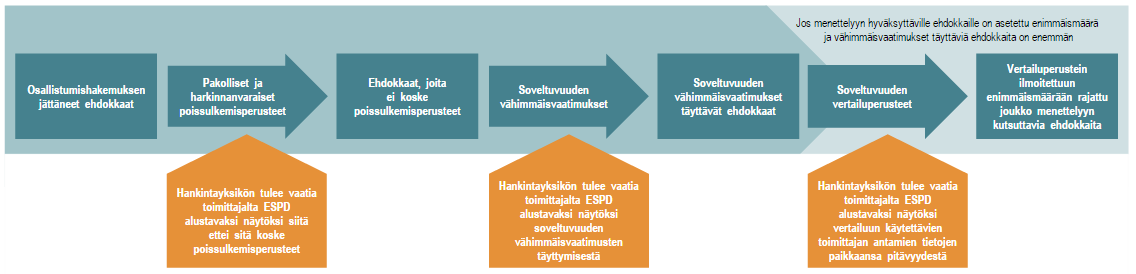 Toimittajien ryhmittymää koskevat soveltuvuusvaatimuksetHankintayksikön tulee hyväksyä toimittajat tarjoajiksi tai ehdokkaiksi riippumatta siitä onko kyse yksittäisestä toimittajasta vai toimittajien ryhmittymästä. Mahdollisen ryhmittymän oikeudellinen muoto on tarjouksen tai osallistumishakemuksen tekohetkellä vapaa, mutta hankintayksikkö voi vaatia ryhmittymältä tiettyä oikeudellista muotoa sopimusaikana sen ollessa tarpeen hankintasopimuksen asianmukaiseksi toteuttamiseksi. Hankintayksikkö voi edellyttää ryhmittymän toimivan esimerkiksi osakeyhtiönä taloudellisiin ja oikeudellisiin velvoitteisiin ja vastuisiin liittyvien tekijöiden vuoksi. Hankintayksikkö voi hankintailmoituksessa tai tarjouspyynnössä ilmoittaa, miten ehdokkaiden ja tarjoajien on yhdessä ryhmittymänä täytettävä:taloudellista ja rahoituksellista tilannetta koskevat vaatimukset teknistä suorituskykyä ja ammatillista pätevyyttä koskevat vaatimuksethankintasopimuksen erityisehdotRyhmittymiä koskevien lisäehtojen tulee olla objektiivisesti perusteltuja ja oikeasuhteisia.Yhteinen eurooppalainen hankinta-asiakirja (ESPD)Hankintayksikön on vaadittava yhteinen eurooppalainen hankinta-asiakirja (ESPD) alustavaksi näytöksi siitä, ettämikään 80 §:ssä ja 81 §:ssä tarkoitetuista poissulkemisperusteista ei koske ehdokasta tai tarjoajaa;ehdokas tai tarjoaja täyttää hankintayksikön asettamat ja 83 §:ssä tarkoitetut soveltuvuusvaatimuksetToimittaja laatii ESPD:n sähköisesti käyttäen hankintayksikön esitäyttämää vakiolomaketta. ESPD toimii hankintamenettelyn aikana alustava näyttönä toimittajan soveltuvuudesta ja hankintayksikön tulee ennen hankintasopimuksen tekemistä pyytää valittua tarjoajaa toimittamaan tarvittavat selvitykset ja todistukset hankintayksikölle (tarkempi kuvaus kohdassa 6.2). Tarjouspyynnön tai sen liitteiden tulee sisältää luettelo asiakirjoista, joita ehdokkaan tai tarjoajan sekä tarjouskilpailun voittaneen tarjoajan on soveltuvuuden arviointia varten toimitettava. Tarjousten pyytäminenRajoitetussa menettelyssä tarjoukset pyydetään lähettämällä erillinen kutsu valituille ehdokkaille. Kutsu tulee lähettää valituille ehdokkaille yhtäaikaisesti ja kirjallisesti. Kutsussa on mainittava internet-osoite, jossa tarjouspyyntö ja muut hankinta-asiakirjat on asetettu saataville sähköisessä muodossa. Jos asiakirjoja ei ole asetettu sähköisessä muodossa saataville, kutsuun on liitettävä tarjouspyyntö ja muut hankinta-asiakirjat. (70 §)Tarjousajan tulee olla vähintään 30 päivää (pl. nopeutettu menettely) siitä päivästä, jona valitut ehdokkaat on kutsuttu jättämään tarjoukset. Hankintayksikkö (pl. valtion keskushallintoviranomaiset) voi asettaa lyhemmän määräajan sopimalla siitä menettelyyn valittujen ehdokkaiden kanssa, sillä edellytyksenä, että määräaika on sama kaikille ehdokkaille. Tarjousten käsittelyTarjousajan päätyttyä hankintayksikkö käsittelee saadut tarjoukset. Tarjousten käsittely käsittää seuraavat tehtävät:Tarjousten vastaanotto, vastaanoton kirjaaminen ja tarjousten säilytys avaamattominaTarjousten avaaminen tarjousajan päätyttyä Tarjousten tarjouspyynnön mukaisuuden tarkistaminen Tarjousten vertailu hankintailmoituksessa tai tarjouspyynnössä esitetyin perusteinPoissulkemisen edellytysten ja soveltuvuusvaatimusten täyttymisen selvittäminen valitulta tarjoajalta tai tarjoajilta (ellei selvitetty aiemmassa vaiheessa hankintamenettelyä)Tarjousten käsittely tulee dokumentoida siten, että tehdyt ratkaisut voidaan perustella. Sähköisiä kilpailutusjärjestelmiä käytettäessä tarjousten käsittely ja käsittelyn dokumentointi on yleisesti mahdollista tehdä järjestelmässä.Tarjousten tarjouspyynnön mukaisuuden tarkistaminenTarjoajan tulee tarjouksessaan osoittaa tarjoamansa tavaran, palvelun tai rakennusurakan olevan tarjouspyynnössä ja muissa hankinta-asiakirjoissa esitettyjen vaatimusten mukainen. Hankintayksikön on suljettava tarjouspyyntöä tai tarjousmenettelyn ehtoja vastaamattomat tarjoukset tarjouskilpailusta. (74 § mom. 1) Tarjousmenettelyn tai tarjouspyynnön vastaisia tarjouksia ovat sellaiset tarjoukset, jotka eivät vastaa hankinta-asiakirjoissa esitettyjä vaatimuksia. Myöhästyneet tarjoukset tulee hylätä hankintamenettelyn ehtoja vastaamattomina.Tarjouksen täydentäminen ja täsmentäminenJos tarjouksessa tai osallistumishakemuksessa olevat tiedot tai asiakirjat ovat puutteellisia tai virheellisiä taikka jotkut asiakirjat tai tiedot puuttuvat, hankintayksikkö voi pyytää tarjoajaa tai ehdokasta toimittamaan, lisäämään, selventämään tai täydentämään tietoja tai asiakirjoja hankintayksikön asettamassa määräajassa. (74 § mom. 2) Täsmentäminen on sallittua epäolennaisten puutteiden ollessa kyseessä. Tällaisia ovat esimerkiksi:tarjouksen muotoseikat, kuten puuttuva allekirjoitus tai tarjouksen voimassaoloa koskeva virheellinen tieto puuttuvan liitteen pyytäminen niissä tapauksissa, joissa liitettä ei käytetä tarjousten vertailuun, mutta se on tarpeellinen hankintasopimuksen tekemisen kannalta puuttuva tai virheellinen hintatieto, joka ei ole kokonaisuuden kannalta oleellinenHankintayksikön ei tule sallia tarjousten olennaista muuttamista. Tällaisia muutoksia ovat esimerkiksi tarjoajan tai ehdokkaan asemaan vaikuttavat muutokset tai kokonaan puuttuvan olennaisen liitteen toimittaminen. Kokonaistaloudellisesti edullisimman tarjouksen valintaTarjouksista on valittava kokonaistaloudellisesti edullisin tarjous. Kokonaistaloudellisesti edullisin tarjous on tarjous, joka on hankintayksikön kannalta hinnaltaan halvin, kustannuksiltaan edullisin tai hinta-laatusuhteeltaan paras. Jos hankintayksikkö käyttää muissa kuin tavarahankinnoissa kokonaistaloudellisen edullisuuden perusteena ainoastaan halvinta hintaa, sen on esitettävä tätä koskevat perustelut hankinta-asiakirjoissa, hankintapäätöksessä taikka hankintamenettelyä koskevassa erillisessä kertomuksessa. (93 § mom. 1) Perusteluissa esitetään kuinka laadulliset näkökohdat on huomioitu esimerkiksi tarjoajan tai ehdokkaiden soveltuvuusvaatimuksissa, hankinnan vähimmäisvaatimuksissa, hankintasopimuksen erityisehdoissa, tai hankinnan kohteen kuvauksessa.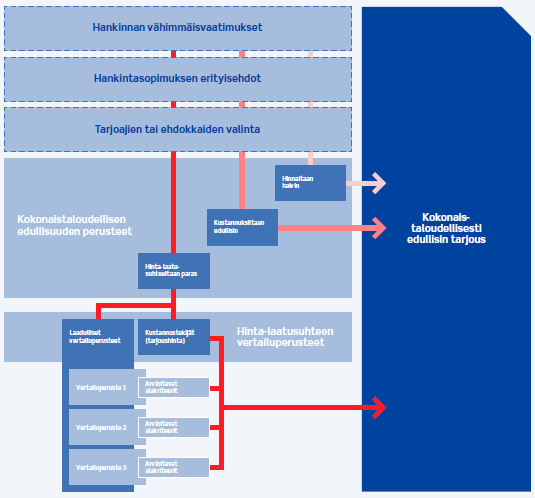 Kuva 5 Kokonaistaloudellisesti edullisimman tarjouksen valintaKokonaistaloudellisesti edullisimman tarjouksen valintaperusteiden valitseminen ja määrittely ovat hankinnan valmisteluvaiheen tärkeimpiä tehtäviä ja näiden tulee tukea hankinnan tavoitteita. Hankintayksikkö määrittää valitsemillaan kokonaistaloudellisen edullisuuden perusteella ja mahdollisilla hinta-laatusuhteen vertailuperusteilla millaisia asioita toimittajien tulisi painottaa tarjouksissa pärjätäkseen tarjouskilpailussa. Kokonaistaloudellisen edullisuuden peruste, mahdolliset hinta-laatusuhteen vertailuperusteet, hankinnan vähimmäisvaatimukset, hankintasopimuksen erityisehdot, toimittajien soveltuvuusvaatimukset sekä hankinnan kohteen kuvaus yhdessä ohjaavat hankinnan laadullista onnistumista.Hinnaltaan halvimman tarjouksen valintaPalveluhankinnoissa halvimman hinnan käyttäminen kokonaistaloudellisen edullisuuden perusteena edellyttää toimittajien laaduntuottokyvyn varmistamista muilla keinoilla kuin tarjousten laadullisten ominaisuuksien arvioimisella. Hankinnan laadullisia näkökulmia voidaan huomioida esimerkiksi soveltuvuusvaatimuksissa, hankinnan vähimmäisvaatimuksissa, hankintasopimuksen erityisehdoissa tai muuten hankinnan kohteen kuvauksessa.Halvinta hintaa valintaperusteena käytettäessä tulee hankinta-asiakirjoissa, hankintapäätöksessä taikka hankintamenettelyä koskevassa kertomuksessa esittää perustelut, joissa kuvataan kuinka laadulliset näkökohdat on huomioitu hankinnassa. (93 § mom. 1)Kustannuksiltaan halvimman tarjouksen valintaKustannuksiltaan edullisinta ratkaisua valittaessa tulee valintaperusteena käyttää muuta kuin suoraa hankintahintaa; esimerkiksi elinkaarikustannuksia (95 §). Kustannusten arvioinnin tulee perustua objektiiviseen, tarjouspyynnössä esitettyyn, laskentamenetelmään.Yksittäisissä suunnittelu- ja konsultointipalveluissa kustannuksiltaan edullisimman tarjouksen valinta voi olla haasteellista, sillä nämä sisältävät harvoin elinkaarivastuita toisin kuin esimerkiksi elinkaarimallilla toteutetut rakennusurakat.Hinta-laatusuhteeltaan parhaan tarjouksen valintaParasta hinta-laatusuhdetta kokonaistaloudellisen edullisuuden perusteena käytettäessä huomioidaan tarjousten arvioinnissa tarjoushinta ja hankintayksikön asettamat laadulliset vertailuperusteet. Hankintayksikkö voi asettaa hinta-laatusuhteen vertailuperusteita, jotka liittyvät laadullisiin, yhteiskunnallisiin, ympäristö- tai sosiaalisiin näkökohtiin tai innovatiivisiin ominaisuuksiin. (93 § mom. 2) Vertailuperusteiden on liityttävä hankinnan kohteeseen 94 §:n mukaisesti (hinta-latusuhteen vertailuperuste liittyy hankinnan kohteeseen hankintalain 94 §:n mukaisesti, jos se liittyy kyseisen sopimuksen perusteella toimitettaviin palveluihin miltä tahansa osin ja missä tahansa niiden elinkaaren vaiheessa),ne eivät saa antaa hankintayksikölle rajoittamatonta valinnanvapautta ja niiden on oltava syrjimättömiä ja varmistettava todellisen kilpailun mahdollisuus. Vertailuperusteiden tulee olla sellaisia, että tarjoaja pystyy todentamaan niihin perustuvat tiedot tarjousten vertailua varten. Epäselvissä tapauksissa hankintayksikön on tosiasiallisesti tarkistettava tarjoajaien antamien tietojen ja näytön paikkansapitävyys.Suunnittelu- ja konsultointipalveluiden hankinnassa hankintayksikkö voi ottaa huomioon hankintasopimuksen toteutukseen osoitetun henkilöstön pätevyyden ja kokemuksen sekä henkilöstön organisoinnin. Henkilöstön laatua vertailuperusteena käytettäessä, tulee sopimusteknisin keinoin varmistaa, että tarjouksessa hankintasopimuksen toteuttamiseen osoitettu henkilöstö tosiasiallisesti täyttää määritellyt laatuvaatimukset ja, että esitetyt henkilöt voidaan korvata vain hankintayksikön suostumuksella laatutasoltaan vastaavilla henkilöillä. Henkilöstön laatuun liittyvät vertailuperusteet ovat yleisesti keskeisiä vertailuperusteita suunnittelu- ja konsultointipalveluiden hankinnassa, palveluiden toteuttamisen ollessa vahvasti henkilösidonnaista.Käänteinen kilpailutusHankintayksikkö voi esittää hinta-laatusuhteen kustannustekijät myös kiinteän hinnan tai kustannusten muodossa, jolloin tarjoajat kilpailevat ainoastaan laatuun liittyvillä perusteilla. (93 § mom. 3) Tällöin tarkoitetaan käänteistä kilpailutusta tai ranskalaista urakkaa. Tarjoajien välinen kilpailu käydään vain laatuun liittyvillä perusteilla hankintayksikön määrittäessä hinnan tai kustannukset. Käänteistä kilpailutusta käytettäessä hankintayksikön tulee kiinnittää erityistä huomiota hinnan määrittelyyn.Poikkeuksellisen alhaiset tarjouksetHankintayksikön on vaadittava selvitys tarjouksen hinnoista tai kustannuksista, jos tarjous vaikuttaa poikkeuksellisen alhaiselta. Hankintayksikkö voi hylätä hankinnan laatuun ja laajuuteen nähden hinnaltaan tai kustannuksiltaan poikkeuksellisen alhaisen tarjouksen, jos tarjoajan antama selvitys ja muu toimitettu näyttö ei tyydyttävästi selitä tarjottujen hintojen tai kustannusten alhaista tasoa. Hankintalaissa ei esitetä tarkkoja määreitä, kuten suhdetta muihin tarjouksiin, poikkeuksellisen alhaisille tarjouksille. Hinnan tai kustannuksen poikkeuksellisuuden arviointi on hankintayksikön harkintavallassa. Arvioinnissa voidaan kiinnittää huomiota esimerkiksi muiden tarjoajien antamiin hintoihin sekä toimialan tyypilliseen hinnoittelurakenteeseen. Tarjouksen hylkääminen on mahdollista myös tilanteessa, jossa hankintayksiköllä on perusteltu syy uskoa, että alhaisen tarjoushinnan syynä on tarjoajan tarkoitus tarjoushinnan myöhempään nostamiseen. (96 §)Hankintayksikön on hylättävä tarjous, jos tarjouksen poikkeuksellisen alhainen hinta tai kustannukset johtuvat 81 §:n 1 momentin 5 kohdassa tarkoitettujen velvoitteiden laiminlyömisestä. Edellä mainittu kohta käsittelee ympäristö-, sosiaali- tai työlainsäädännön velvoitteiden laiminlyömistä. (96 §)Valintaperusteiden esittäminen hankinta-asiakirjoissaHankintayksikön on ilmoitettava käyttämänsä kokonaistaloudellisen edullisuuden peruste tai hinta-laatusuhteen mukaiset vertailuperusteet hankintailmoituksessa, tarjouspyynnössä tai neuvottelukutsussa. Hankintayksikön on yksilöitävä vertailuperusteiden suhteellinen painotus hankintailmoituksessa, neuvottelukutsussa tai tarjouspyynnössä. Painotus voidaan ilmaista myös ilmoittamalla kohtuullinen vaihteluväli. Jos vertailuperusteiden suhteellista painotusta ei objektiivisesta syystä voida määritellä, vertailuperusteet on ilmoitettava alenevassa järjestyksessä. (93 § mom. 4) Vertailuperusteille voidaan esittää laadullisten vertailuperusteiden alakriteerit painoarvoineen tai vertailuperusteita voidaan kuvailla ja määritellä ilmoittamatta kuvailujen tai määritelmien painoarvoja.Aiemmin esitettyjen kokonaistaloudellisuuden edullisuuden perusteen tai hinta-laatusuhteen vertailuperusteiden lisääminen, poistaminen tai muuttaminen kesken tarjouskilpailun tai tarjousten vertailuvaiheen on kiellettyä.Poissulkemisen edellytysten ja soveltuvuusvaatimusten täyttymisen selvittäminenEnnen hankintasopimuksen tekemistä hankintayksikön on vaadittava valittua tarjoajaa toimittamaan ajantasaiset todistukset ja selvitykset sen tutkimiseksi, koskeeko ehdokasta tai tarjoajaa 80 §:ssä tarkoitettu poissulkemisperuste ja täyttyvätkö hankintayksikön asettamat 83 §:ssä tarkoitetut soveltuvuusvaatimukset. Jos hankintayksikkö vetoaa 81 §:n 1 momentin 1,2 tai 4 kohdassa tarkoitettuun harkinnanvaraiseen poissulkemisperusteeseen, sen on ennen hankintasopimuksen tekemistä vaadittava valittua tarjoajaa toimittamaan ajantasaiset todistukset ja selvitykset kyseisen harkinnanvaraisen poissulkemisperusteen olemassaolon tutkimiseksi. (88 § mom. 1)Kaikkien pyydettävien selvitysten tulee olla tarjouspyynnössä tai sen liitteissä ilmoitetun mukaisia, eikä hankintayksikkö saa pyytää tarjoajaa toimittamaan sellaisia selvityksiä tai todistuksia jotka sillä on jo hallussaan tai jotka on saatavilla maksuttomasta tietokannasta. Jos menettelyn asianmukaisen kulun turvaamiseksi on tarpeellista, voi hankintayksikkö pyytää ehdokkaita ja tarjoajia toimittamaan kaikki tai osan edellä tarkoitetuista selvityksistä milloin tahansa menettelyn aikana.Ehdokkaan ja tarjoajan korjaavat toimenpiteetJos ehdokasta tai tarjoajaa rasittaa pakollinen tai harkinnanvarainen poissulkemisperuste, voi se esittää näyttönä luotettavuudestaan selvityksen tehdyistä korjaavista toimenpiteistä. Jos hankintayksikkö katsoo näytön ja luotettavuuden riittäväksi, se ei saa sulkea kyseistä ehdokasta tarjouskilpailusta. Hankintayksiköllä ei ole kuitenkaan velvollisuutta vaatia tai pyytää näyttöä luotettavuudesta toimittajalta, mutta se voi yksilöidä poissulkemisperusteita, joiden osalta mahdollinen korjaavia toimenpiteitä koskeva selvitys esitetään jo tarjousten tai ESPD:n jättämisen yhteydessä. Jos yksilöintiä ei tehdä, on hankintayksikön suositeltavaa ilmaista toimittajalle, jota rasittaa poissulkemisperuste, mahdollisuus esittää näyttöä luotettavuuden osoittamiseksi ennen poissulkemispäätöksen tekemistä. (82 §)Ehdokkaan tai tarjoajan toteuttamat korjaavat toimenpiteet tulee arvioida ehdokkaan tai tarjoajan toimittamien selvitysten pohjalta ottaen huomioon rangaistavan teon, virheen tai laiminlyönnin sekä niihin liittyvät seuraukset.HankintapäätösHankintayksikön on tehtävä ehdokkaiden ja tarjoajien asemaan vaikuttavista ratkaisuista sekä tarjousmenettelyn ratkaisusta kirjallinen päätös, joka on perusteltava (123 §). Hankintayksikön tekemä päätös perusteluineen sekä valitusosoitus ja oikaisuohje on annettava tiedoksi kirjallisesti niille, joita asia koskee (127 §). Päätös annetaan tiedoksi käyttäen ehdokkaan tai tarjoajan hankintayksikölle ilmoittamaa sähköistä yhteystietoa. Päätöksestä ja siihen liittyvistä asiakirjoista tulee käydä ilmi seuraavat asiat:Ratkaisuun olennaisesti vaikuttaneet seikatEhdokkaan, tarjoajan tai tarjouksen hylkäämisen perusteetKeskeiset perusteet, joilla hyväksyttyjen tarjousten vertailu on tehty eli tiedot vertailuperusteiden soveltamisestaJos hankinnassa noudatetaan odotusaikaa, on käytävä ilmi minkä ajan kuluttua hankintasopimus voidaan tehdäTarjousvertailua koskevat perustelut tulee esittää sillä tarkkuudella, että tarjoajalle käy ilmi oman tarjouksen sijoittuminen suhteessa muihin. Vertailuperusteiden soveltamisesta saatu pistemäärä tulee perustella ja päätöksestä tulee ilmetä miten kutakin tarjousta on arvioitu kunkin vertailuperusteen osalta.Hankintaa koskevia päätöksiä on mahdollista tehdä ja antaa tiedoksi menettelyn aikana vaiheittain tai tehdä ja antaa tiedoksi vain yksi päätös menettelyn lopuksi.SopimusHankintapäätöksen tekemisen jälkeen hankintayksikön on tehtävä hankintasopimus. Hankintasopimus syntyy erillisen kirjallisen sopimuksen tekemisellä. (128 §)Hankintayksikkö voi tehdä hankintasopimuksen sen jälkeen kun hankintapäätös on annettu tiedoksi ja odotusaika on kulunut. EU-kynnysarvon ylittävässä hankinnassa odotusaika on 14 päivää. Odotusajan katsotaan alkavan siitä päivästä, jona ehdokkaan tai tarjoajan katsotaan saaneen päätöksen ja tiedon valitusoikeudesta tiedoksi. Tällaisena ajankohtana pidetään viestin lähettämispäivää käytettäessä sähköisiä viestintävälineitä. Mikäli asia on saatettu odotusaikana markkinaoikeuden käsittelyyn, ei hankintasopimusta saa tehdä odotusajan päättymisen jälkeen. Laki ei velvoita, mutta joissakin tilanteissa voidaan pitää ennen sopimuksen tekemistä sopimuskatselmus/allekirjoitustilaisuus, jossa sopijapuolet käyvät läpi sopimusasiakirjat ja varmistavat yhteisen käsityksen tehtävästä ja sen ehdoista sekä sopivat toimeksiannon käytännön järjestelyistä. Kilpailutusehtojen muuttaminen ei ole sallittua sopimuskatselmuksessa. SP: Tarjouspyyntöesimerkkien sopimusta koskevat osat, 128 §, 129 §, SopimuslomakeNetSuunnittelu- ja konsultointipalveluiden hankintaan soveltuva sopimuspohja löytyy RT-ohjeesta RT 80343 “Konsulttisopimus”. Pieniin toimeksiantoihin soveltuva sopimuspohja on esitetty RT-ohjeessa RT 80345 “Konsulttitoimeksiannon tilaus/tilausvahvistus/sopimus”. Lähtökohtaisesti sopimusehtoina käytetään Konsulttitoiminnan yleisiä sopimusehtoja KSE 2013 (RT-ohjekortti RT 13–11143).Hankintaoikaisu ja muutoksenhakuHankintaoikaisuHankintaoikaisu on toimenpide, jossa hankintayksikkö itse poistaa virheellisen päätöksensä tai peruuttaa muun hankintamenettelyssä tehdyn ratkaisun, jolla on oikeudellisia vaikutuksia ehdokkaiden tai tarjoajien asemaan ja ratkaisee asian uudelleen. Hankintayksikkö voi ottaa hankintaoikaisun käsiteltäväkseen omasta aloitteestaan tai asianosaisen vaatimuksesta.Hankintayksikkö voi tehdä hankintaoikaisun ilman asianomaisten suostumusta edellyttäen, että päätös tai muu hankintamenettelyssä tehty asiaratkaisu perustuu lain soveltamisessa tapahtuneeseen virheeseen tai jos asiaan on tullut sellaista uutta tietoa, joka voi vaikuttaa päätökseen, ratkaisuun tai hankintasopimuksen tekemisen edellytyksiin.Hankintaoikaisun vireilletulosta on ilmoitettava välittömästi niille, joita asia koskee. Asianosaisen on esitettävä vaatimus hankintaoikaisun tekemiseen 14 päivän kuluessa päätöksen tai muun ratkaisun tiedoksisaamisesta. Hankintayksiköllä vastaava aika on 90 päivää päätöksen tai muun ratkaisun tekemisestä. Valitus markkinaoikeuteen ei estä hankintaoikaisun vaatimista, käsittelyä tai tekemistä.SP: 132-135 §MuutoksenhakuEhdokkaan tai tarjoajan asemaan vaikuttavasta päätöksestä voi se, jota asia koskee, saattaa asian markkinaoikeuden käsiteltäväksi valituksella (muutoksenhaku). Pääsääntöisesti muutoksenhaku tulee tehdä 14 päivän kuluessa siitä, kun ehdokas tai tarjoaja on saanut tiedon hankintaa koskevasta päätöksestä valitusosoituksineen. Jos hankinta on sellainen, että siinä on noudatettava odotusaikaa, hankintayksikkö ei saa tehdä hankintasopimusta, mikäli asia on saatettu markkinaoikeuden käsiteltäväksi.Jälki-ilmoitusJälki-ilmoitus on toimitettava julkaistavaksi 30 päivän kuluessa hankintasopimuksen tekemisestä. Jälki-ilmoitus laaditaan EU-vakioilmoituslomakkeella ja toimitetaan julkaistavaksi osoitteessa www.hankintailmoitukset.fi. Jälki-ilmoitusvelvoite koskee myös hankintoja, joista on julkaistu ennakkoilmoitus eikä lainkaan hankintailmoitusta. (58 §)ErikoistilanteetHankintamenettelyn keskeyttäminenHankintamenettely voidaan keskeyttää vain todellisesta ja perustellusta syystä. Hankintamenettelyn keskeyttämisestä tulee tehdä kirjallinen hankintapäätös perusteluineen ja toimittaa jälki-ilmoitus julkaistavaksi EU-vakiolomakkeella. Myös jälki-ilmoituksesta tulee käydä ilmi perusteet hankinnan keskeyttämiselle. (58 § & 125 §) KorjausilmoitusHankintayksikkö voi julkaista korjausilmoituksen EU-vakioilmoituslomakkeella osoitteessa www.hankintailmoitukset.fi. Korjausilmoituksella voidaan korjata hankintamenettelyn aikana alkuperäistä hankintailmoitusta tai tarjouspyyntöä. Määräaikojen pidentäminen voi tulla kyseeseen korjausilmoitus tehtäessä (ks. 11.3 Määräaikojen pidentäminen).Määräaikojen pidentäminenHankintalaissa asetettuja tarjousten jättämisen vähimmäismääräaikoja tulee pidentää jos:toimittajan pyytämiä lisätietoja ei toimiteta viimeistään 6 päivää (4 päivää nopeutetussa menettelyssä) ennen tarjousten vastaanottamiselle asetetun määräajan päättymistä tai;tarjouspyyntöön tai muihin hankinta-asiakirjoihin tehdään merkittäviä muutoksiaMääräajan pidentämisen on oltava oikeassa suhteessa tietojen tai muutosten merkittävyyteen. Määräaikoja ei tarvitse pidentää jos lisätiedoilla ei ole merkitystä tarjouksen valmistelun kannalta tai lisätietoja ei ole pyydetty hyvissä ajoin.ESITYSPAIKKAESITYSPAIKKAViitteetHITPViitteetYleisiä menettelyyn liittyviä asioitaYleisiä menettelyyn liittyviä asioitaYleisiä menettelyyn liittyviä asioitaYleisiä menettelyyn liittyviä asioitaTieto mistä tarjouspyyntöasiakirjat ovat saatavillaV69 § mom. 1Viittaus hankintailmoitukseenV68 § mom. 1Hankintasopimuksen erityisehdot 98 §:n mukaisestiVVVV98 § mom. 1Tiedonvaihtoa koskevat mahdolliset vaatimuksetVVVV62 § mom. 1Ilmoitus, mistä ne asiakirjat ovat saatavilla joita ei voida asettaa ilmaiseksi, rajoituksetta, suoraan ja kokonaan sähköisesti saataville 62 §:n 1 momentin kohtien 1-5 nojalla tai 62 §:n 1 momentin kohdan 6 kohdalla missä asiakirjoihin voi tutustuaV69 § mom. 2-3Ehdokkaiden valintaEhdokkaiden valintaEhdokkaiden valintaEhdokkaiden valintaTarjoajaksi kutsuttavien ehdokkaiden vähimmäis sekä tarvittaessa enimmäismääräV33 § mom. 2Ehdokkaiden valinnassa käytettävät soveltuvuuden vähimmäisvaatimukset ja vertailuperusteetVV33 § mom. 268 § mom. 183 § mom. 1Kuinka ehdokkaiden ja tarjoajien on yhdessä ryhmittymänä täytettävä 85 §:ssä tarkoitetut vaatimukset taloudellisesta ja rahoituksellisesta tilanteesta taikka 86 §:ssä tarkoitetut vaatimukset teknisestä ja ammatillisesta pätevyydestä, jos tällaisia vaatimuksia on asetettuVVVV92 § mom. 1Hankintasopimuksen jakaminen osiinHankintasopimuksen jakaminen osiinHankintasopimuksen jakaminen osiinTieto kuinka monesta osasta yksi tarjoaja voi jättää tarjouksen (yksi, useampi tai kaikki)V75 § mom. 2Enimmäismäärä kuinka moneen osaan toimittaja voi tulla valituksiV75 § mom. 2Periaatteet, joilla ratkaistaan mihin osaan tarjoajan tarjous tulee valituksi, jos tarjous tulisi valituksi ilmoitettua enimmäismäärää useampaan osaanVVVV75 § mom. 2Mitkä osat tai osien ryhmät voidaan yhdistää samaan hankintasopimukseenV75 § mom. 3Vaihtoehtoisten tarjoukset ja rinnakkaiset tarjouksetVaihtoehtoisten tarjoukset ja rinnakkaiset tarjouksetVaihtoehtoisten tarjoukset ja rinnakkaiset tarjouksetSallitaanko vaihtoehtoiset tarjouksetV76 § mom. 1Toimittajien kieltäminen usean rinnakkaisen tarjouksen tekemisestäV76 § mom. 3Kokonaistaloudellisesti edullisimman tarjouksen valintaKokonaistaloudellisesti edullisimman tarjouksen valintaKokonaistaloudellisesti edullisimman tarjouksen valintaKokonaistaloudellisen edullisuuden peruste tai hinta-laatusuhteen mukaiset vertailuperusteetVVVV93 § mom. 4Vertailuperusteiden suhteellinen painotus (voidaan ilmoittaa myös esittämällä kohtuullinen vaihteluväli tai jos suhteellista painotusta ei voida perustellusta syystä määrittää tulee esittää vertailuperusteiden tärkeysjärjestys)VVVV93 § mom. 4Hankintamenettelyn vaiheVähimmäismääräaikaMääräajan lyhentäminenOsallistumishakemuksien jättäminen30 päivää siitä päivästä, jona hankintailmoitus on jätetty julkaistavaksiOsallistumishakemusten jättämiselle on varattava vähintään 15 päivää jos sovelletaan nopeutettua menettelyä (57 §)Tarjousten jättäminen30 päivää siitä päivästä, jona tarjoajia on kutsuttu jättämään tarjouksettai hankintayksikön ja menettelyyn valittujen ehdokkaiden sopimuksella asetettu määräaika*Tarjousten jättämiselle varattua aikaa voidaan lyhentää viidellä päivällä, jos hankintayksikkö hyväksyy tarjousten jättämisen sähköisessä muodossa (62 § mom. 1 tarkoitetulla tavalla)Tarjousten jättäminen30 päivää siitä päivästä, jona tarjoajia on kutsuttu jättämään tarjouksettai hankintayksikön ja menettelyyn valittujen ehdokkaiden sopimuksella asetettu määräaika*Tarjousten jättämiselle varatun määräajan tulee olla vähintään 10 päivää, jos hankinnasta on julkaistu ennakkoilmoitus (ks. 1.2) tai sovelletaan nopeutettua menettelyä (56 §)80 § Pakolliset poissulkemisperusteetErinäisiin rikoksiin liittyvät poissulkemisperusteet. Jos hankintalain 80 §:n 1-3 momentissa listattua rikosta tai momentissa 4 tarkoitetusta laiminlyöntiä koskevasta lainvoimaisen tuomioin antamisesta on kulunut yli viisi vuotta, ei ehdokasta tai tarjoajaa saa sulkea pois.81 § Harkinnanvaraiset poissulkemisperusteetErinäisiin seikkoihin, kuten konkurssiin, ammattitoiminnassa tehtyyn vakavaan virheeseen tai kilpailun vääristämiseen liittyvät 81 §:ssä listatut perusteet. Jos hankintalain 81 §:n 1 momentista listatusta tapahtumasta on kulunut yli 3 vuotta, ei ehdokasta tai tarjoajaa saa sulkea pois sillä perusteella.84 § Selvitys oikeudesta harjoittaa ammatti- tai elinkeinotoimintaaHankintayksikkö voi vaatia ehdokasta tai tarjoajaa osoittamaan sijoittumismaansa lainsäädännön mukaisella:rekisteriotteella, että tämä on rekisteröity ammatti- tai elinkeinorekisteriin;valaehtoisella ilmoituksella tai todistuksella harjoittavansa elinkeinotoimintaa; sekätoimiluvalla tai järjestön jäsenyyttä koskevalla todistuksella olevansa oikeutettu palvelun tarjoamiseen sijoittautumismaassaan.85 § Taloudellinen ja rahoituksellinen tilanneVaatimuksia, joilla varmistetaan, että ehdokkailla ja tarjoajilla on hankintasopimuksen toteuttamiseen tarvittavat taloudelliset ja rahoitukselliset voimavarat. Vaatimuksia voidaan asettaa:vähimmäisliikevaihdosta vaadittava vuotuinen vähittäisliikevaihto voi olla enintään kaksi kertaa hankintasopimuksen ennakoidun arvon suuruinen, paitsi tilanteissa joissa voidaan esittää asianmukainen perustelu; ja jos hankinta on jaettu osiin 75 §:n mukaisesti, sovelletaan vähimmäisliikevaihtoa koskevaa vaatimusta kuhunkin osaanvarojen ja velkojen välisestä suhteesta vaatimusten täyttymisen arviointia koskevat menetelmien ja perusteiden tulee olla avoimet, puolueettomat ja syrjimättömät ja ne on esitettävä hankinta-asiakirjoissa riittävästä vastuuvakuutuksestaKonsulttitoiminnan yleisten sopimusehtojen KSE 2013 mukainen konsultin vahingonkorvauksen yläraja on enintään koko toimeksiannon palkkion suuruinen, ellei muuta ole erikseen sovittu sopimuksessa (KSE 2013 kohta 3.2.3)”Tilaajan tulee edellyttää, että konsultilla on hankkeen kokoon nähden riittävän kattava vastuuvakuutus”riittävästä luottokelpoisuudestaNäyttö ehdokkaan tai tarjoajan taloudellisesta tai rahoituksellisesta tilanteesta voidaan antaa yhdellä tai useammalla liitteessä D luetellulla asiakirjalla. Hankintalain liitteessä D ei ole lueteltu tyhjentävästi niitä asiakirjoja, jotka ehdokas tai tarjoaja voi esittää vaatimusten täyttymisen selvittämisessä. Näin ollen taloudellista ja rahoituksellista tilannetta koskien voidaan asettaa myös sellaisia vaatimuksia, joiden täyttymisen selvittämiseksi tarvittavaa asiakirjaa ei ole lueteltu liitteessä D.86 § Tekninen suorituskyky ja ammatillinen pätevyysHankintayksikkö voi asettaa vaatimuksia, joilla varmistetaan, että ehdokkailla ja tarjoajilla on tarvittavat henkilöstö- ja tekniset voimavarat ja kokemusta hankintasopimuksen toteuttamiseksi hankintayksikön edellyttämällä tasolla. Hankintayksikkö voi vaatia, että riittävä kokemus osoitetaan viittaamalla aiemmin toteutettuihin sopimuksiin.Asetettujen vaatimusten tulee olla sellaisia, että niiden täyttyminen voidaan osoittaa hankintalain liitteessä D mainituilla selvityksillä, kuten:henkilöiden koulutus ja ammatillinen pätevyyslaadunvarmistusmenetelmättyövoimaEhdokkaan tai tarjoajan teknisestä pätevyydestä voidaan antaa näyttö yhdellä tai useammalla liitteessä D luetelluista tavoista hankinnan kohteen luonteen, määrän tai laajuuden ja käyttötarkoituksen mukaan. Hankintalain liitteen D listassa on tyhjentävästi lueteltu ne selvitykset, joilla hankintayksikkö voi pyytää ehdokasta tai tarjoajaa osoittamaan teknisen suorituskykynsä ja ammatillisen pätevyytensä. Näin ollen teknilliselle suorituskyvylle ja ammatilliselle pätevyydelle asetettujen vaatimusten tulee olla sellaisia, joiden täyttyminen voidaan selvittää liitteen D mukaisella asiakirjalla.Poissulkeva peruste tai soveltuvuusvaatimusPyydettävät selvitykset ja todistukset80 §:ssä tarkoitetut pakolliset poissulkemisperusteet80 §:ssä tarkoitettujen pakollisten poissulkemisperusteiden selvittämiseksi on pyydettävä enintään 12 kk vanha rikosrekisteriote.81 §:ssä tarkoitetut harkinnanvaraiset poissulkemisperusteetNäytöksi 81 §:n 1 momentin 1 ja 2 sekä 4 kohdan osalta hyväksyttävä toimivaltaisen viranomaisen antama todistus85 §:ssä tarkoitettua ehdokkaan tai tarjoajan taloudellista ja rahoituksellista tilannetta koskevat vaatimuksetNäyttö voidaan antaa yhdellä tai useammalla hankintalain liitteessä D luetellulla asiakirjalla86 §:ssä tarkoitettua ehdokkaan tai tarjoajan teknistä suorituskykyä ja ammatillista pätevyyttä koskevat vaatimukset Näyttö voidaan antaa yhdellä tai useammalla hankintalain liitteessä D luetellulla asiakirjalla